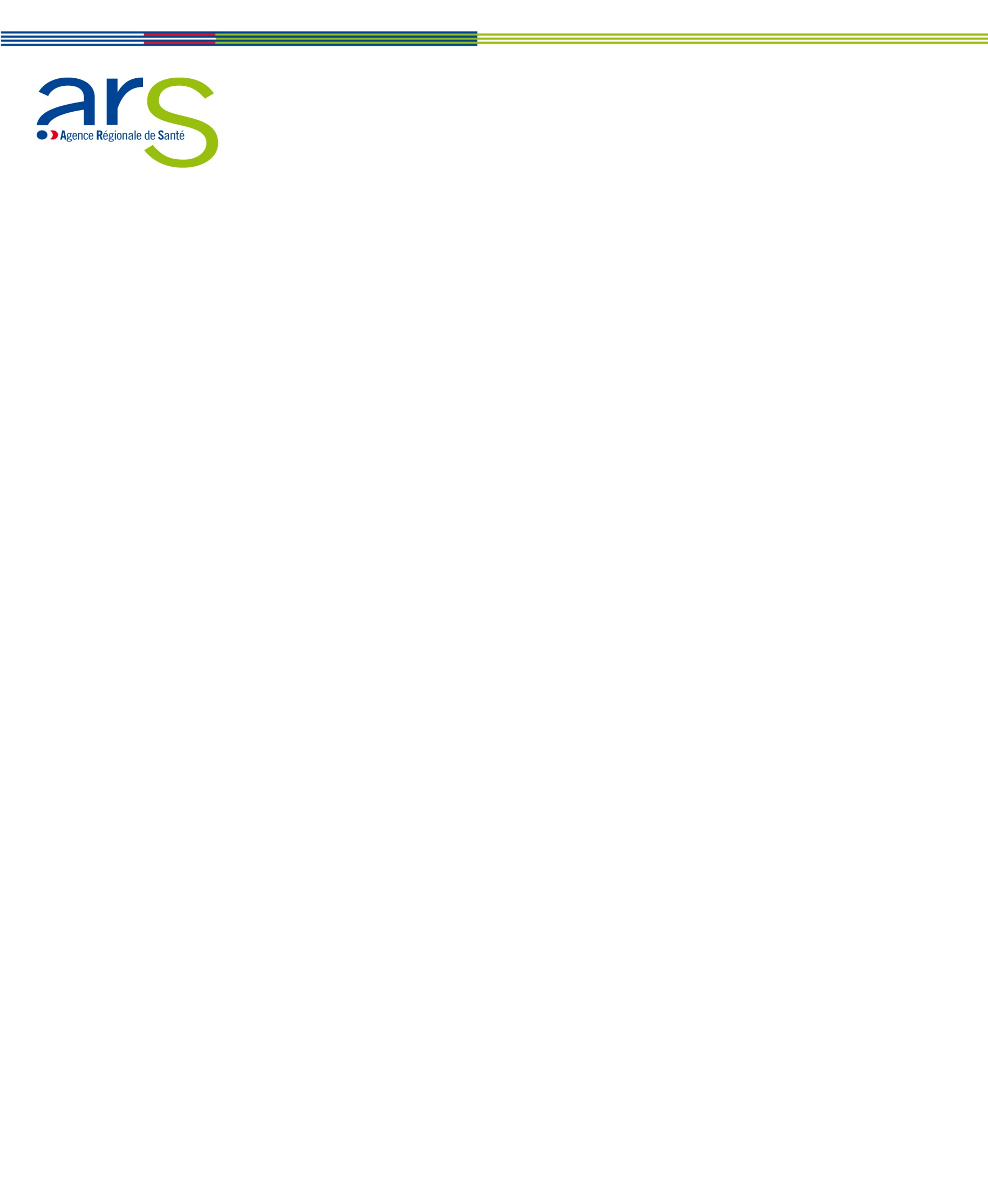 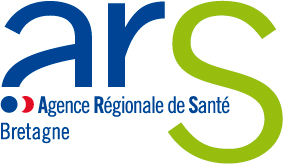 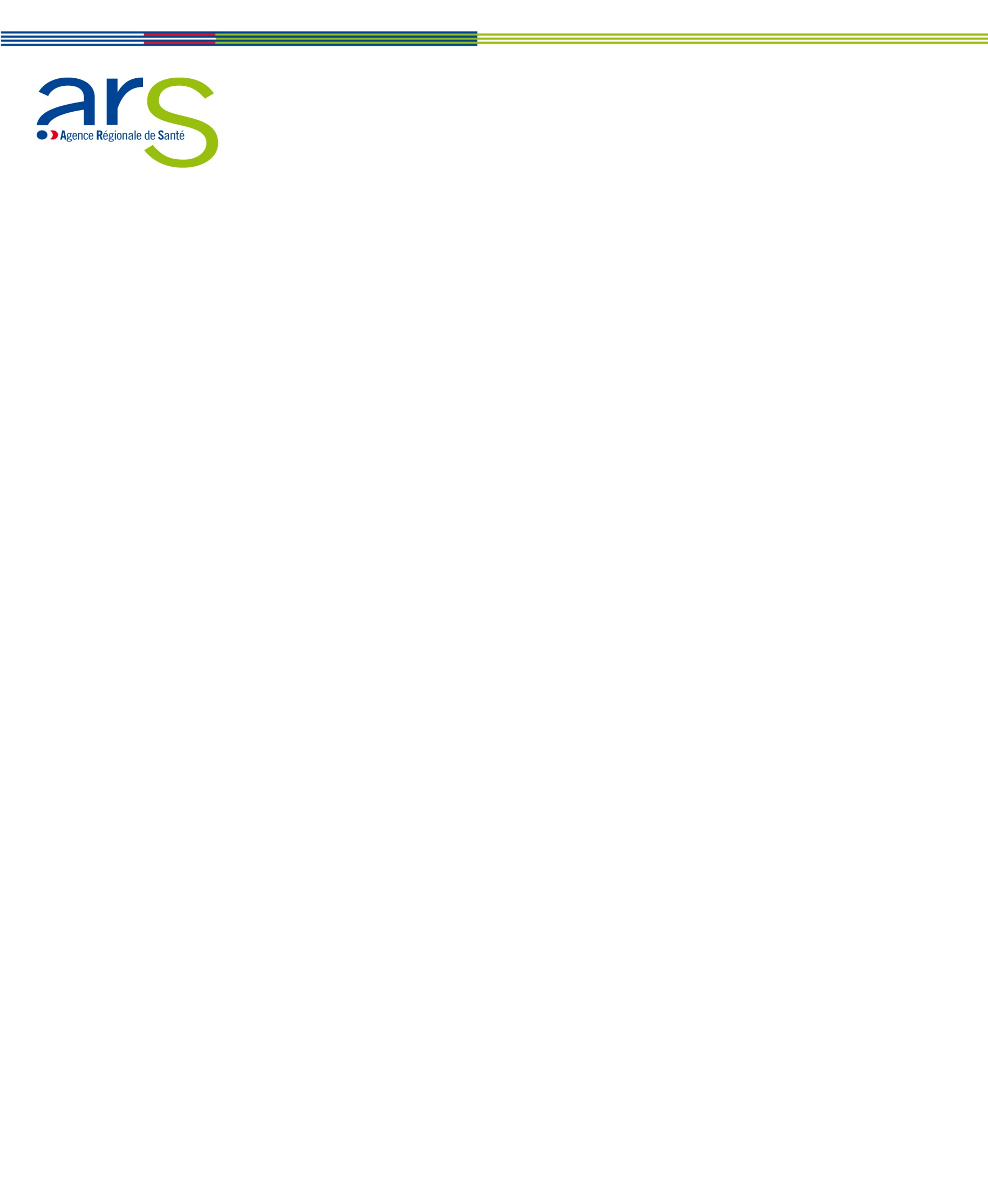 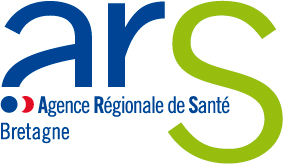 Direction de la Stratégie Régionale en SantéDirection adjointe Soins de Proximité et Formations en SantéDépartement de l’Organisation et de la Coordination des SoinsMISE EN ŒUVRE D’UN SYSTEME D’INFORMATION PARTAGE AU SEIN DES MAISONS DE SANTEDOSSIER DE CANDIDATURE – Date limite d’envoi : 18 décembre 20201°- Coordonnées de la structure :Nom de la maison de santé : ………………………………………………….Adresse :……………………………………………………………………………………………….Commune :……………………………………………………………………………………………Téléphone :…………………………………………………………………………………………….Mail :……………………………………………………………………………………………………2°- Responsable / coordinateur de la maison de santéNom :…………………………………………………………………………………………………….Prénom :……………………………………………………………………………………………….Téléphone :…………………………………………………………………………………………….Mail :……………………………………………………………………………………………………3°- Nature de la demande :Descriptif rapide du projet envisagé : …..………………………………………………………………………………………………………..………………………………………………………………………………………………………………………………………………………………………………………………………………………………………………………………………………………………………………………………………Nombre de professionnels concernés par l’acquisition du logiciel retenu (Cf. tableau en annexe 1) : Calendrier envisagé de mise en œuvre : ……………………………………………………………Logiciel(s) médical(aux) actuellement utilisé(s) : …………………………………………………..Logiciel(s) paramédical(aux) actuellement utilisé(s) : ……………………………………………..Futur logiciel partagé pré-choisi : 			Oui 		Non Si oui : Précisez le nom du logiciel (voir liste en annexe 2) : ………………………………Des contacts avec l’éditeur du logiciel ont-ils déjà été pris ? Oui 		Non Une adhésion à l’Accord Conventionnel Interprofessionnel applicable aux structures de santé pluri-professionnelles est-elle envisagée au cours de l’année : 	Oui 		Non 4°- Liste des professionnels amenés à utiliser le SIPCf. tableau en annexe 1N.B. Seuls les professionnels de santé référencés au Code de la Santé Publique, la/les secrétaire(s) médicale(s) et les coordinateurs de maison de santé pourront bénéficier de l’accompagnement financier.5°- Equipe projet interne à la maison de santéIdentité du référent « Système d’information partagé »Nom :…………………………………………………………………………………………………….Prénom :……………………………………………………………………………………………….Téléphone :…………………………………………………………………………………………….Mail :……………………………………………………………………………………………………N.B. Il est conseillé de désigner une personne à l’aise avec l’informatique et en mesure d’avoir une disponibilité suffisante pour assurer le suivi et la coordination de la mise en œuvre du projet au niveau de la maison de santé. Composition de l’équipe projetUne équipe projet sur le SIP a-t-elle été mise en place au sein de la maison de santé ou est-elle en cours de constitution : 	Oui 		Non N.B. Dans la mesure du possible, l’équipe projet doit être composée d’un représentant de chaque profession de santé exerçant au sein de la maison de santé.Date : 								Signature :Annexe 1 - Liste des professionnels amenés à utiliser le SIPN.B. Seuls les professionnels de santé référencés au Code de la Santé Publique, la/les secrétaire(s) médicale(s) et les coordinateurs de maison de santé pourront bénéficier de l’accompagnement financier.Annexe 2 – Liste des logiciels labellisés par l’Agence du Numérique en Santé pour les maisons de santéLa liste est disponible sur le site de l’Agence du Numérique en Santé : https://esante.gouv.fr/labels-certifications/label-e-sante/solutions-labellisees 16 logiciels labellisés au 7/10/2020 :NomPrénomProfessionAdresseCommuneNom de l’éditeurNom du logicielAATLANTIDEACTEUR CS.FRAssociation ALMAALMA PROCALIMAPSDR SantéCEGEDIM LOGICIELS MEDICAUXCrossway / JFSECEGEDIM LOGICIELS MEDICAUXmonLogiciel Medical.comCOMPUGROUP MEDICAL SOLUTIONSAxiSanté MSPICTChorusICTMon Premier ChorusIMAGINE EDITIONSHellodocMAIDISMaidis – AmiesMEDASSIST SASHYPERMEDMEDIMUSTMédimustPROKOVMédistoryOpenXtremTammSILK InformatiqueéOWEDAWeda